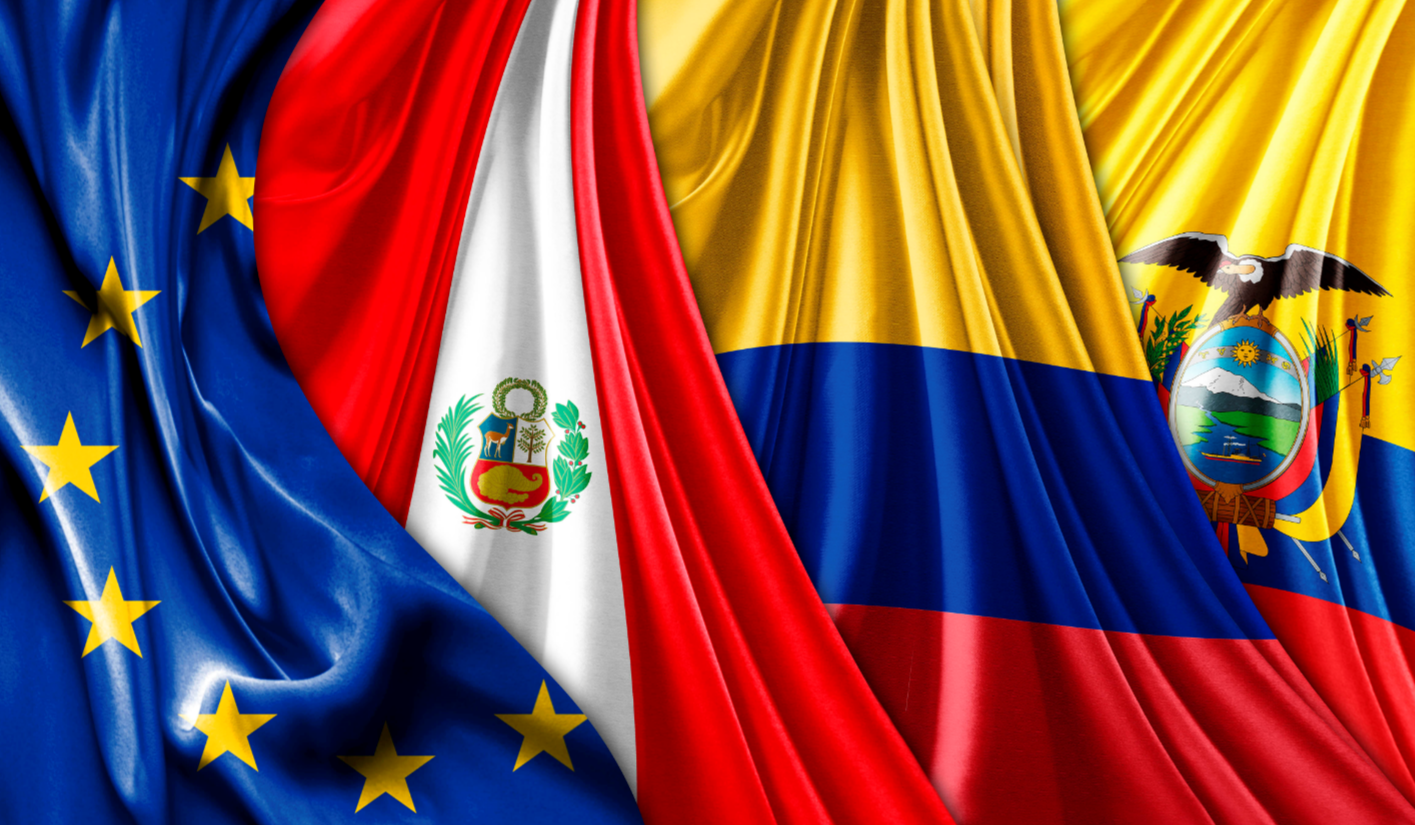 EU DAG composition / Composición del GA EuropeoEmployers / EmpresariosEmployers / EmpresariosEmployers / EmpresariosBusinessEuropeBenedikt WiedenhoferEUCOFEL (Fruit Veg Europe)Alba Ridao-BouloumiéEurochambresDominic BoucseinFair Trade Advocacy OfficeSergi CorbalánFEDIOLDenny CobianchiSMEunitedRosa SolanesEuropean Economic and Social CommitteePaulo Barros Vale Workers / TrabajadoresWorkers / TrabajadoresWorkers / TrabajadoresACV-CSCRenaat HanssensCGT (France)Marie-Christine Naillod CISL (Italy)Giuseppe IulianoCNV (NL)Maurica van BeersUGT (Spain)Ramiro VegaEuropean Economic and Social CommitteeDumitru ForneaNGOs / other / ONGs y otrosNGOs / other / ONGs y otrosNGOs / other / ONGs y otrosBoth endsFernando Hernandez EspinoEurogroup for AnimalsStephanie GhislainFairwatchAlberto ZorattiFriedrich-Ebert-StiftungSusanne StollreiterOIDHACOHendrine Rotthier Plataforma Europa PeruGéraldine DuquenneSolidaridad Joel BrounenEuropean Economic and Social CommitteeTopolánszky Ákos 